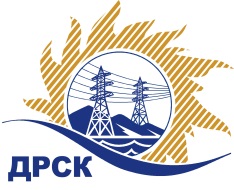 Акционерное Общество«Дальневосточная распределительная сетевая  компания»     (АО «ДРСК»)Протокол №455/УТПиР -ВПзаседания Закупочной комиссии по аукциону в электронной форме  с участием только субъектов МСП на право заключения договора на выполнение работ: «Монтаж системы видеонаблюдения филиал ПЭС».  (Лот № 847).СПОСОБ И ПРЕДМЕТ ЗАКУПКИ: аукцион в электронной форме с участием только субъектов МСП на право заключения договора на выполнение работ «Монтаж системы видеонаблюдения филиал ПЭС».  (Лот № 847).КОЛИЧЕСТВО ПОДАННЫХ НА ЭТАП ЗАЯВОК НА УЧАСТИЕ В ЗАКУПКЕ: 2 (две) заявки.КОЛИЧЕСТВО ОТКЛОНЕННЫХ ЗАЯВОК: 0 (ноль) заявок.ВОПРОСЫ, ВЫНОСИМЫЕ НА РАССМОТРЕНИЕ ЗАКУПОЧНОЙ КОМИССИИ: О рассмотрении результатов оценки ценовых предложений Участников.О признании заявок соответствующими условиям Документации о закупке по результатам рассмотрения ценовых предложений Участников.О ранжировке заявок.О выборе победителя закупки.РЕШИЛИ:        По вопросу № 1Признать объем полученной информации достаточным для принятия решения.Принять к рассмотрению ценовые предложения следующих участников:       По вопросу № 2Признать ценовые предложения следующих Участников:№141202 ООО «МАСКОМ-ПРИМОРЬЕ»,№ 143985 ООО «ЦСП» соответствующими условиям Документации о закупке и принять их к дальнейшему рассмотрению.         По вопросу № 3        Утвердить ранжировку заявок:        По вопросу № 4Признать Победителем закупки Участника, занявшего 1 (первое) место в ранжировке по степени предпочтительности для Заказчика: ООО «МАСКОМ-ПРИМОРЬЕ» (ИНН/КПП 2543032320/253601001 ОГРН 1132543016484) с ценой заявки не более 4 200 000.00 руб., без учета НДС.Сроки выполнения работ: Начало выполнения работ –  с момента заключения договора. Окончание выполнения работ –  30.11.2019 года.Условия оплаты: Авансовые платежи в счет стоимости каждого Этапа Проектных работ в размере 10% (десяти процентов) от стоимости соответствующего Этапа Проектных работ выплачиваются в течение 30 (тридцати) календарных дней с даты получения Заказчиком счета, выставленного Подрядчиком, но не ранее чем за 30 (тридцать) календарных дней до даты начала Этапа Проектных работ, при условии согласования Сторонами сметной документации в соответствии с пунктом 3.2 Договора, и с учетом пунктов 3.5.6, 3.5.7 Договора. Авансовые платежи в счет стоимости каждого Этапа Работ (кроме Этапа Проектных работ) в размере 10% (десяти процентов) от стоимости соответствующего Этапа Работ выплачиваются в течение 30 (тридцати) календарных дней с даты получения Заказчиком счета, выставленного Подрядчиком, но не ранее, чем за 30 (тридцать) календарных дней до даты его начала, определенной в соответствии с Календарным графиком выполнения Работ (Приложение № 3 к Договору), и с учетом пунктов 3.5.6, 3.5.7 Договора. Последующие платежи в размере 90% (девяносто процентов) от стоимости каждого Этапа Проектных работ выплачиваются в течение 30 (тридцати) календарных дней с даты подписания Сторонами документов, указанных в пункте 4.1 Договора, на основании счёта, выставленного Подрядчиком, и с учетом пунктов 3.5.5, 3.5.6 Договора. Последующие платежи в размере 90% (девяноста процентов) от стоимости каждого Этапа Работ (кроме Проектных работ) выплачиваются в течение 30 (тридцати) календарных дней с даты подписания Сторонами документов, указанных в пункте 4.2 Договора, на основании счёта, выставленного Подрядчиком, и с учетом пунктов 3.5.5, 3.5.7 Договора. Гарантийные обязательства: Гарантия качества на выполненные работы, предусмотренные  в Техническом задании и выполняемые Подрядчиком на объектах, в соответствии с техническими регламентами, национальными и государственными стандартами, составляет 5 (пять) лет, гарантии на используемые материалы и оборудование - в соответствии с гарантией производителя на используемые материалы и оборудование, но не менее 12 месяцев, с момента ввода объекта в эксплуатацию,  при условии соблюдения Заказчиком правил эксплуатации сданного в эксплуатацию объекта. Инициатору договора обеспечить подписание договора с Победителем не ранее чем через 10 (десять) календарных дней и не позднее 20 (двадцати) календарных дней после официального размещения итогового протокола по результатам закупки.Победителю закупки в срок не позднее 3 (трех) рабочих дней с даты официального размещения итогового протокола по результатам закупки обеспечить направление по адресу, указанному в Документации о закупке, информацию о цепочке собственников, включая бенефициаров (в том числе конечных), по форме и с приложением подтверждающих документов согласно Документации о закупке.Секретарь Закупочной комиссии 1 уровня  	                                        Челышева Т.В.Исп. Чуясова.Тел. (4162) 397-268г.  БлаговещенскЕИС № 31907862405 (МСП)«03» июля 2019 года№п/пДата и время регистрации заявкиНаименование, ИНН Участника и/или его идентификационный номер23.05.2019 17:37№ 141202 24.05.2019 08:57№ 143985 №п/пДата и время регистрации заявкиИдентификационный номер Участника23.05.2019 17:37№141202 ООО «МАСКОМ-ПРИМОРЬЕ» (ИНН/КПП 2543032320/253601001 ОГРН 1132543016484)24.05.2019 08:57№143985 ООО «ЦСП» (ИНН/КПП 2537055738/253701001 ОГРН 1082537006034)  Место в ранжировке (порядковый № заявки)Дата и время регистрации заявкиНаименование Участника и/или идентификационный номерИтоговая цена заявки, 
руб. без НДС Возможность применения приоритета в соответствии с 925-ПП1 место23.05.2019 17:37№ 141202 ООО «МАСКОМ-ПРИМОРЬЕ» (ИНН/КПП 2543032320/253601001 ОГРН 1132543016484) 4 200 000.00нет2 место24.05.2019 08:57№ 143985 ООО «ЦСП» (ИНН/КПП 2537055738/253701001 ОГРН 1082537006034)  4 226 000.00нет